Драги родитељи!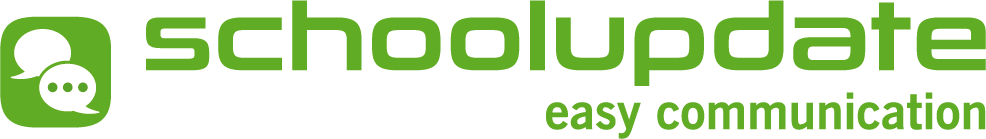 Наша школа је одлучила да убудуће комуницира и размењује информације са вама дигитално. Користићемо иновативно решење "SchoolUpdatе" за ову сврху.
SchoolUpdate се може инсталирати на ваш телефон - постоји апликација SchoolUpdate.Или се може приступити и користити на мрежи: www.schoolupdate.comДа бисте могли да користите SchoolUpdate, морате да урадите две мале ствари.
Пре свега ваш регистрациони код:Шта треба да урадите? Инсталирајте SchoolUpdate на свој телефон
- Аndroid: Преузмите апликацију са GooglePlay или AppGallery
 - iOs: Преузмите апликацију са AppStore Искористите код за регистрацију
- Отворите апликацију SchoolUpdate или идите на www.schoolupdate.com- Кликните на „Искористи регистрациони код“ и унесите свој код А) ко никада раније нисте користили SchoolUpdate:
- унесите своје личне податке, адресу е-поште и лозинку
 - добићете пошту и/или СМС са својим корисничким именом
 - ове информације можете пронаћи и у првој поруци SchoolUpdate-а
Б) Искористите други регистрациони код за друго дете
- Изаберите „Додели дете“, а затим се пријавите са уобичајеним корисничким именом и лозинком Пријави се и готово!
Сада се у било ком тренутку можете пријавити са својим корисничким именом и одабраном лозинком у апликацији или на www.schoolupdate.com. Молимо вас да нас контактирате ако вам је потребна помоћ у коришћењу SchoolUpdate!За техничка питања контактирајте тим за подршку SchoolUpdate: support@schoolupdate.com Још један савет: Додатне информације (упутства, збирка често постављаних питања, ...) можете наћи на www.schoolupdate.com. Много хвала и срдачан поздрав,
Датум:Потпис 